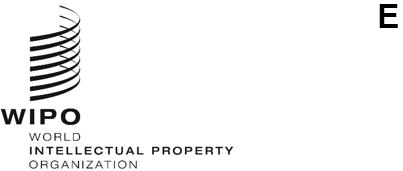 STLT/A/16/2ORIGINAL:  EnglishDATE:  september 22, 2023Singapore Treaty on the Law of Trademarks (STLT)AssemblySixteenth (8th Ordinary) SessionGeneva, July 6 to 14, 2023reportadopted by the AssemblyThe Assembly was concerned with the following items of the Consolidated Agenda (document A/64/1):  1 to 6, 9, 10(ii), 12, 20, 21, 26 and 27.The reports on the said items, with the exception of item 20, are contained in the General Report (document A/64/14).The report on item 20 is contained in the present document.Ms. Anna Barbarzak (Poland) presided over the meeting as Acting Chair.  Ms. Kathrine Myhre (Norway) was elected Chair of the Assembly;  Ms. Lina Mickiené (Lithuania) was elected Vice Chair.ITEM 20 OF THE CONSOLIDATED AGENDA
Singapore Treaty on the Law of Trademarks (STLT)The Singapore Treaty Assembly elected Ms. Anna Barbarzak (Poland) as Acting Chair of the 8th ordinary session of the Singapore Treaty Assembly.Discussions were based on document STLT/A/16/1.The Chair welcomed three new Contracting Parties to the Singapore Treaty on the Law of Trademarks (STLT) (hereinafter referred to as “the Singapore Treaty”), namely, Montenegro, Morocco and Norway, bringing the total number of Contracting Parties to 54.The Secretariat introduced the document and recalled that in its Resolution Supplementary to the Singapore Treaty, the Diplomatic Conference for the Adoption of a Revised Trademark Law Treaty, held in Singapore in March 2006, requested the Assembly of the Singapore Treaty to monitor and evaluate, at every ordinary session, the progress of the assistance related to implementation efforts and the benefits resulting from such implementation.  At its first ordinary session, held in Geneva from September 22 to October 1, 2009, the Assembly of the Singapore Treaty agreed that Contracting Parties would communicate to the Secretariat any information on technical assistance activities related to the implementation of the STLT, which the Secretariat would compile and present, together with all relevant information from its own technical assistance activities, to the next session of the Assembly of the Singapore Treaty.  Consequently, the Secretariat prepared the document entitled “Technical Assistance and Cooperation Regarding the Singapore Treaty on the Law of Trademarks” and has presented it to each ordinary session of the Assembly of the Singapore Treaty held since then.  The present document contained relevant information covering the period from June 2021 to April 2023.  The information was presented in two broad categories, namely, assistance in establishing an enabling legal framework and activities relating to awareness raising and information.The Delegation of Norway declared that following its accession to the Singapore Treaty, the Treaty entered into force for the country on March 1, 2023.  The Delegation looked forward to actively participating in the work of the STLT.The Assembly of the Singapore Treaty took note of the information on “Technical Assistance and Cooperation Regarding the Singapore Treaty on the Law of Trademarks (STLT)” (document STLT/A/16/1).[End of document]